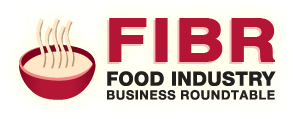 2020 Scholarship Program ApplicationInvesting in the Future Generation of Southern California’s Food IndustryFIBR is dedicated to supporting community and investing in the future of the Southern California Food Industry.  We foster the next generation in a number of ways, including our work at Dorsey High School, where FIBR Sponsors the Dorsey Culinary Arts Speaker Series and makes an annual donation to help fund Culinary Student Uniforms.  FIBR also serves on workforce development and academic committees including the Los Angeles Trade-Technical College Culinary Arts & Professional Baking Programs Advisory Committee.  The FIBR Scholarship Program awards Two (2) $500 Scholarships to benefit either a current FIBR Student member, additionally a Family Member or Employee of a FIBR Member Company in good standing.  In addition to the cash award, the winners also receive a one-year Student level membership in FIBR and are recognized at the Annual Taste of FIBR Awards and Scholarship Ceremony-Virtual Event in 2020, that is  held in the Fall during the month of October.  Funding to support the scholarship fund is supported by this annual event. Who is Eligible?Current FIBR Student Members, or any FIBR Member Employee or Dependent (Child or Grandchild).  FIBR Member Company must be in good Standing.Currently Enrolled Students in a Food Science, Environmental Health or other Food Industry Related Field of Study at an accredited Vocational, Community College or University.Only Students presently residing in the United States are eligible.  Those attending a local California academic institution receive priority consideration.Proof of a minimum 3.0 G.P.A. is required.How to apply:1. Complete the Attached Application form2. Provide Proof of enrollment at an eligible academic institution as listed above3. Provide Two Letter of Recommendation (One (1) from a teacher or professor; and One (1) from a personal character reference (Employer, Pastor, Colleague, Volunteer Organization etc).4. Submit the Completed Application with all attachments by 5 p.m. on Monday, September 14, 2020,  to Helene Martinez at hmartinez@fibr.infoIf you have any question about this application process, contact Ms. Martinez at hmartinez@fibr.infoFIBR Scholarship ApplicationApplicant InformationApplicant InformationApplicant InformationApplicant InformationApplicant InformationApplicant InformationApplicant InformationApplicant InformationApplicant InformationApplicant InformationApplicant InformationApplicant InformationApplicant InformationApplicant InformationApplicant InformationApplicant InformationApplicant InformationApplicant InformationApplicant InformationApplicant InformationApplicant InformationApplicant InformationApplicant InformationApplicant InformationApplicant InformationApplicant InformationApplicant InformationApplicant InformationLast NameLast NameLast NameFirstM.I.M.I.DateDateStreet AddressStreet AddressStreet AddressStreet AddressApartment/Unit #Apartment/Unit #Apartment/Unit #Apartment/Unit #CityStateZIPPhoneE-mail AddressE-mail AddressE-mail AddressSchool where enrolled:School where enrolled:School where enrolled:School where enrolled:Year Expected to Graduate:Year Expected to Graduate:Year Expected to Graduate:Degree/Certificate  to Attain:Degree/Certificate  to Attain:Degree/Certificate  to Attain:Degree/Certificate  to Attain:CHECK ONE BELOW:CHECK ONE BELOW:CHECK ONE BELOW:CHECK ONE BELOW:CHECK ONE BELOW:CHECK ONE BELOW:*A Dependent is a Child or Grandchild *A Dependent is a Child or Grandchild *A Dependent is a Child or Grandchild *A Dependent is a Child or Grandchild *A Dependent is a Child or Grandchild *A Dependent is a Child or Grandchild *A Dependent is a Child or Grandchild *A Dependent is a Child or Grandchild *A Dependent is a Child or Grandchild *A Dependent is a Child or Grandchild *A Dependent is a Child or Grandchild *A Dependent is a Child or Grandchild *A Dependent is a Child or Grandchild *A Dependent is a Child or Grandchild *A Dependent is a Child or Grandchild *A Dependent is a Child or Grandchild *A Dependent is a Child or Grandchild *A Dependent is a Child or Grandchild *A Dependent is a Child or Grandchild *A Dependent is a Child or Grandchild *A Dependent is a Child or Grandchild *A Dependent is a Child or Grandchild I am a FIBR Student MemberI am a FIBR Student MemberI am a FIBR Student MemberI am a FIBR Student MemberI am a FIBR Student MemberI am a FIBR Student MemberI am a FIBR Student MemberI am a FIBR Student MemberI am a FIBR Student MemberYES  YES  NO  NO  I Work for A FIBR Member CompanyI Work for A FIBR Member CompanyI Work for A FIBR Member CompanyI Work for A FIBR Member CompanyI Work for A FIBR Member CompanyI Work for A FIBR Member CompanyI Work for A FIBR Member CompanyI Work for A FIBR Member CompanyI Work for A FIBR Member CompanyYES  YES  NO  NO  If so, Name of CompanyIf so, Name of CompanyIf so, Name of CompanyIf so, Name of CompanyI am a Dependent* of a FIBR Member CompanyI am a Dependent* of a FIBR Member CompanyI am a Dependent* of a FIBR Member CompanyI am a Dependent* of a FIBR Member CompanyI am a Dependent* of a FIBR Member CompanyI am a Dependent* of a FIBR Member CompanyI am a Dependent* of a FIBR Member CompanyI am a Dependent* of a FIBR Member CompanyI am a Dependent* of a FIBR Member CompanyYES  YES  NO  NO  If so, Name of CompanyIf so, Name of CompanyIf so, Name of CompanyIf so, Name of CompanyName & Phone Number of FIBR Member Company Contact:Name & Phone Number of FIBR Member Company Contact:Name & Phone Number of FIBR Member Company Contact:Name & Phone Number of FIBR Member Company Contact:Name & Phone Number of FIBR Member Company Contact:Name & Phone Number of FIBR Member Company Contact:Name & Phone Number of FIBR Member Company Contact:Name & Phone Number of FIBR Member Company Contact:Name & Phone Number of FIBR Member Company Contact:Name & Phone Number of FIBR Member Company Contact:Name & Phone Number of FIBR Member Company Contact:Name & Phone Number of FIBR Member Company Contact:Name & Phone Number of FIBR Member Company Contact:Name & Phone Number of FIBR Member Company Contact:Name & Phone Number of FIBR Member Company Contact:Name & Phone Number of FIBR Member Company Contact:Name & Phone Number of FIBR Member Company Contact:Name & Phone Number of FIBR Member Company Contact:Name & Phone Number of FIBR Member Company Contact:Name & Phone Number of FIBR Member Company Contact:Name & Phone Number of FIBR Member Company Contact:Name & Phone Number of FIBR Member Company Contact:Name & Phone Number of FIBR Member Company Contact:Name & Phone Number of FIBR Member Company Contact:Name & Phone Number of FIBR Member Company Contact:Name & Phone Number of FIBR Member Company Contact:Name & Phone Number of FIBR Member Company Contact:Name & Phone Number of FIBR Member Company Contact:EDuCATIONEDuCATIONEDuCATIONEDuCATIONEDuCATIONEDuCATIONEDuCATIONEDuCATIONEDuCATIONEDuCATIONEDuCATIONEDuCATIONEDuCATIONEDuCATIONEDuCATIONEDuCATIONEDuCATIONEDuCATIONEDuCATIONEDuCATIONEDuCATIONEDuCATIONEDuCATIONEDuCATIONEDuCATIONEDuCATIONEDuCATIONEDuCATIONHigh SchoolHigh SchoolHigh SchoolCityStateCityStateFromFromToToDid you graduate?Did you graduate?Did you graduate?YES  YES  NO  NO  NO  DegreeDegreeDegreeCollegeCollegeAddressAddressFromFromToToDid you graduate?Did you graduate?Did you graduate?YES  YES  NO  NO  NO  DegreeDegreeDegreeOtherOtherAddressAddressFromFromToToDid you graduate?Did you graduate?Did you graduate?YES  YES  NO  NO  NO  DegreeDegreeDegreeReferencesReferencesReferencesReferencesReferencesReferencesReferencesReferencesReferencesReferencesReferencesReferencesReferencesReferencesReferencesReferencesReferencesReferencesReferencesReferencesReferencesReferencesReferencesReferencesReferencesReferencesReferencesReferencesPlease list contact information for the two letters of recommendation to be submitted with your application.Please list contact information for the two letters of recommendation to be submitted with your application.Please list contact information for the two letters of recommendation to be submitted with your application.Please list contact information for the two letters of recommendation to be submitted with your application.Please list contact information for the two letters of recommendation to be submitted with your application.Please list contact information for the two letters of recommendation to be submitted with your application.Please list contact information for the two letters of recommendation to be submitted with your application.Please list contact information for the two letters of recommendation to be submitted with your application.Please list contact information for the two letters of recommendation to be submitted with your application.Please list contact information for the two letters of recommendation to be submitted with your application.Please list contact information for the two letters of recommendation to be submitted with your application.Please list contact information for the two letters of recommendation to be submitted with your application.Please list contact information for the two letters of recommendation to be submitted with your application.Please list contact information for the two letters of recommendation to be submitted with your application.Please list contact information for the two letters of recommendation to be submitted with your application.Please list contact information for the two letters of recommendation to be submitted with your application.Please list contact information for the two letters of recommendation to be submitted with your application.Please list contact information for the two letters of recommendation to be submitted with your application.Please list contact information for the two letters of recommendation to be submitted with your application.Please list contact information for the two letters of recommendation to be submitted with your application.Please list contact information for the two letters of recommendation to be submitted with your application.Please list contact information for the two letters of recommendation to be submitted with your application.Please list contact information for the two letters of recommendation to be submitted with your application.Please list contact information for the two letters of recommendation to be submitted with your application.Please list contact information for the two letters of recommendation to be submitted with your application.Please list contact information for the two letters of recommendation to be submitted with your application.Please list contact information for the two letters of recommendation to be submitted with your application.Please list contact information for the two letters of recommendation to be submitted with your application.Full NameFull NameFull NameRelationshipRelationshipRelationshipRelationshipRelationshipCompanyCompanyCompanyPhonePhonePhonePhoneAddressAddressAddressFull NameFull NameFull NameRelationshipRelationshipRelationshipRelationshipRelationshipCompanyCompanyCompanyPhonePhonePhonePhoneAddressAddressAddressEver Taken a FIBR Class, Workshop??Ever Taken a FIBR Class, Workshop??Ever Taken a FIBR Class, Workshop??Ever Taken a FIBR Class, Workshop??Ever Taken a FIBR Class, Workshop??Ever Taken a FIBR Class, Workshop??Ever Taken a FIBR Class, Workshop??Ever Taken a FIBR Class, Workshop??Ever Taken a FIBR Class, Workshop??YES  YES  NO  NO  Please List Here:Please List Here:Please List Here:Please List Here:Please List Here:Please List Here:Please List Here:Please List Here:Please List Here:Please List Here:Please List Here:Please List Here:Please List Here:Are You Registered on Our FIBR Website?Are You Registered on Our FIBR Website?Are You Registered on Our FIBR Website?Are You Registered on Our FIBR Website?Are You Registered on Our FIBR Website?Are You Registered on Our FIBR Website?Are You Registered on Our FIBR Website?Are You Registered on Our FIBR Website?Are You Registered on Our FIBR Website?YES  YES  NO  NO  What is Your Academic Major?What is Your Academic Major?What is Your Academic Major?What is Your Academic Major?What is Your Academic Major?What is Your Academic Major?What is Your Academic Major?What is Your Academic Major?What is Your Academic Major?Please List Here:Please List Here:Please List Here:Please List Here:ESSAY QUESTION 1: Why did you choose the food industry for a career and what is your plan for after you graduate?ESSAY QUESTION 1: Why did you choose the food industry for a career and what is your plan for after you graduate?ESSAY QUESTION 1: Why did you choose the food industry for a career and what is your plan for after you graduate?ESSAY QUESTION 1: Why did you choose the food industry for a career and what is your plan for after you graduate?ESSAY QUESTION 1: Why did you choose the food industry for a career and what is your plan for after you graduate?ESSAY QUESTION 1: Why did you choose the food industry for a career and what is your plan for after you graduate?ESSAY QUESTION 1: Why did you choose the food industry for a career and what is your plan for after you graduate?ESSAY QUESTION 1: Why did you choose the food industry for a career and what is your plan for after you graduate?ESSAY QUESTION 1: Why did you choose the food industry for a career and what is your plan for after you graduate?ESSAY QUESTION 1: Why did you choose the food industry for a career and what is your plan for after you graduate?ESSAY QUESTION 1: Why did you choose the food industry for a career and what is your plan for after you graduate?ESSAY QUESTION 1: Why did you choose the food industry for a career and what is your plan for after you graduate?ESSAY QUESTION 1: Why did you choose the food industry for a career and what is your plan for after you graduate?ESSAY QUESTION 1: Why did you choose the food industry for a career and what is your plan for after you graduate?ESSAY QUESTION 1: Why did you choose the food industry for a career and what is your plan for after you graduate?ESSAY QUESTION 1: Why did you choose the food industry for a career and what is your plan for after you graduate?ESSAY QUESTION 1: Why did you choose the food industry for a career and what is your plan for after you graduate?ESSAY QUESTION 1: Why did you choose the food industry for a career and what is your plan for after you graduate?ESSAY QUESTION 1: Why did you choose the food industry for a career and what is your plan for after you graduate?ESSAY QUESTION 1: Why did you choose the food industry for a career and what is your plan for after you graduate?ESSAY QUESTION 1: Why did you choose the food industry for a career and what is your plan for after you graduate?ESSAY QUESTION 1: Why did you choose the food industry for a career and what is your plan for after you graduate?ESSAY QUESTION 1: Why did you choose the food industry for a career and what is your plan for after you graduate?ESSAY QUESTION 1: Why did you choose the food industry for a career and what is your plan for after you graduate?ESSAY QUESTION 1: Why did you choose the food industry for a career and what is your plan for after you graduate?ESSAY QUESTION 1: Why did you choose the food industry for a career and what is your plan for after you graduate?ESSAY QUESTION 1: Why did you choose the food industry for a career and what is your plan for after you graduate?ESSAY QUESTION 1: Why did you choose the food industry for a career and what is your plan for after you graduate?ESSAY QUESTION 1: Why did you choose the food industry for a career and what is your plan for after you graduate?ESSAY QUESTION 2:  pick an experience from your life and explain how it influenced your developmentESSAY QUESTION 2:  pick an experience from your life and explain how it influenced your developmentESSAY QUESTION 2:  pick an experience from your life and explain how it influenced your developmentESSAY QUESTION 2:  pick an experience from your life and explain how it influenced your developmentESSAY QUESTION 2:  pick an experience from your life and explain how it influenced your developmentESSAY QUESTION 2:  pick an experience from your life and explain how it influenced your developmentESSAY QUESTION 2:  pick an experience from your life and explain how it influenced your developmentESSAY QUESTION 2:  pick an experience from your life and explain how it influenced your developmentESSAY QUESTION 2:  pick an experience from your life and explain how it influenced your developmentESSAY QUESTION 2:  pick an experience from your life and explain how it influenced your developmentESSAY QUESTION 2:  pick an experience from your life and explain how it influenced your developmentESSAY QUESTION 2:  pick an experience from your life and explain how it influenced your developmentESSAY QUESTION 2:  pick an experience from your life and explain how it influenced your developmentESSAY QUESTION 2:  pick an experience from your life and explain how it influenced your developmentESSAY QUESTION 2:  pick an experience from your life and explain how it influenced your developmentESSAY QUESTION 2:  pick an experience from your life and explain how it influenced your developmentESSAY QUESTION 2:  pick an experience from your life and explain how it influenced your developmentESSAY QUESTION 2:  pick an experience from your life and explain how it influenced your developmentESSAY QUESTION 2:  pick an experience from your life and explain how it influenced your developmentESSAY QUESTION 2:  pick an experience from your life and explain how it influenced your developmentESSAY QUESTION 2:  pick an experience from your life and explain how it influenced your developmentESSAY QUESTION 2:  pick an experience from your life and explain how it influenced your developmentESSAY QUESTION 2:  pick an experience from your life and explain how it influenced your developmentESSAY QUESTION 2:  pick an experience from your life and explain how it influenced your developmentESSAY QUESTION 2:  pick an experience from your life and explain how it influenced your developmentESSAY QUESTION 2:  pick an experience from your life and explain how it influenced your developmentESSAY QUESTION 2:  pick an experience from your life and explain how it influenced your developmentESSAY QUESTION 2:  pick an experience from your life and explain how it influenced your developmentESSAY QUESTION 2:  pick an experience from your life and explain how it influenced your development